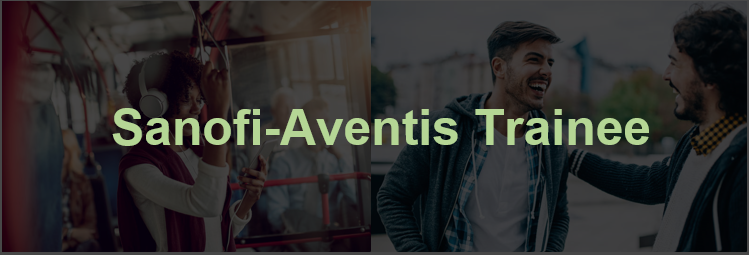 Hiring Department Information 모집부서Hiring Details 채용내용Job Specifications 업무내용Application Detail 지원장애인 및 국가 보훈 취업 지원 대상자는 관계 법령에 의거하여 우대People with disabilities as well as descendants will be given preference according to the related law. Home Sanofi In Korea : Sanofi-Aventis Korea프랑스에 본사를 둔 사노피 그룹은 전세계 100여 개국에 진출해 있으며, 끊임없는 혁신을 추구하는 세계 선두의 헬스케어 기업입니다. 국내에서는 사노피-아벤티스 코리아/사노피파스퇴르를 통해 예방에서 치료까지 환자들의 다양한 니즈에 부응하는 글로벌 헬스케어 기업으로 자리매김하고 있습니다. Sanofi, a global healthcare leader, discovers, develops and distributes therapeutic solutions focused on patient's needs. Sanofi has core strengths in diabetes solutions, human vaccines, innovative drugs, and Consumer healthcare.Hiring Department 모집부서Business Operation & SupportDepartment Information 부서소개사업부의 사업 성공 및 비즈니스 transformation을 위해 각 분야(sales, marketing, customer)의 전문가로서 분석 및 process set up/운영 업무 지원Employment Status 근무형태Trainee (Internship) Requirement 지원자격국내외 대학교 학부생, 대학원 석사생Employment Period 근무기간Jan 3, 2022 ~ Employment Location 근무지서울 서초구 반포동 사노피 아벤티스 본사Business Intelligence & Analytics 관련 연수 프로그램이메일, 온라인 심포지엄, 카카오톡 채널 등 고객과 접점이 있는 사노피의 모든 Digital Channel에서 발생하는 다양한 data를 통합/분석하는 업무 지원함으로써 효율적인 Data Management에 대한 경험 획득고객 데이터에서 비즈니스 가치를 지니는 insight 도출하기 위해 R, Python, Excel 등의 데이터 관련 툴을 실무에 활용하여 Data Cleansing 및 Business Analysis 진행 Data Management, Customer Data Report 작성 등 각종 데이터 기반 업무를 수행함으로써 사노피의 여러 사업부(Pasteur, Genzyme, Primary Care)의 business operation 지원Application Mail 지원 및 문의jungwoo.lee@sanofi.comJob Application 제출서류자유양식의 국영문 이력서 및 자기소개서Submission Due Date 접수마감일Selection Process 전형절차서류전형 – 면접전형 – 최종합격 (서류합격자에 한하여 개별 연락)